★７０歳未満の方はこちらをご覧ください★　　　　　　　　（特退・任継用）　　健康保険  限度額適用認定証の申請について限度額適用認定証をご利用になると、入院および外来診療を受ける場合、窓口でのお支払いが自己負担限度額までとなります。■申請対象者　　　　１ヶ月の１医療機関の中で、窓口負担額が下表を超える方　   ※７０歳以上の方で、『高齢受給者負担割合が２割』の方は、健康保険証を医療機関へ提示することで、同様の扱いとなりますので、本認定証の発行申請は必要ありません。■適用区分と高額療養費自己負担限度額※７０歳未満の特例退職者（低所得者除く）の方は、「適用区分：ウ」に該当します。 ※７０歳未満の任意継続者（低所得者除く）の方は、「適用区分：ウ または エ」に該当します。任意継続者の標準報酬月額は、「退職時の標準報酬月額」と「前年9月末日の全被保険者の平均標準報酬月額（44万円）」のいずれか低い方としているため。※「低所得者」とは、前年度市区町村民税非課税世帯です。（被保険者が非課税であることが必須）　　70歳未満または70歳～74歳で高齢受給者証の負担割合が2割の「低所得者」の方が限度額適用認定証を申請する場合は、「健康保険限度額適用・標準負担額減額認定申請書」にて、申請ください。■有効開始日：申請書を当健保組合が受付した月の１日　　　　　　　 ※受付月の前月等に遡っての適用はできません。■有効期限  ：毎年８月３１日まで※医療機関が変わっても期限まではそのまま使用可能です。■その他    ：本認定証は、月の末日までに医療機関へ提示してください。(月をまたぐ場合は毎月提示)　　           　※事象発生後、本認定証を提出せずにお支払いをしてしまった場合は、医療機関で本人が負担した医療費は自動的に還付となり、本認定証を使用しなくても最終的には、自己負担額は同じです。（約３ヶ月後に保険料振替口座に振込みします）　　　　　　　健康保険法施行規則改正に伴い健保組合に届出いただく本書類への押印は不要といたします。■送付先　　：〒７９０－００１１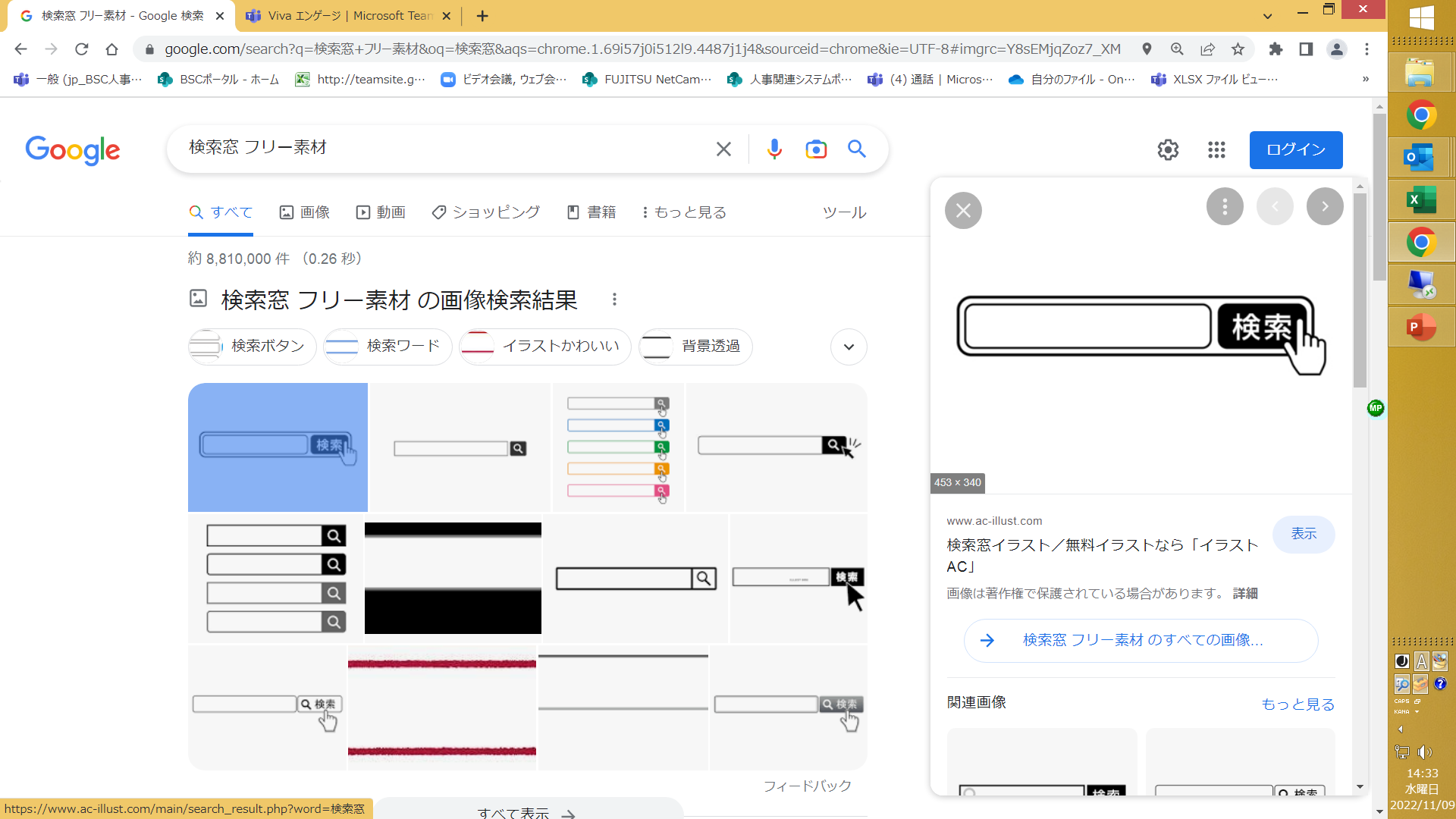 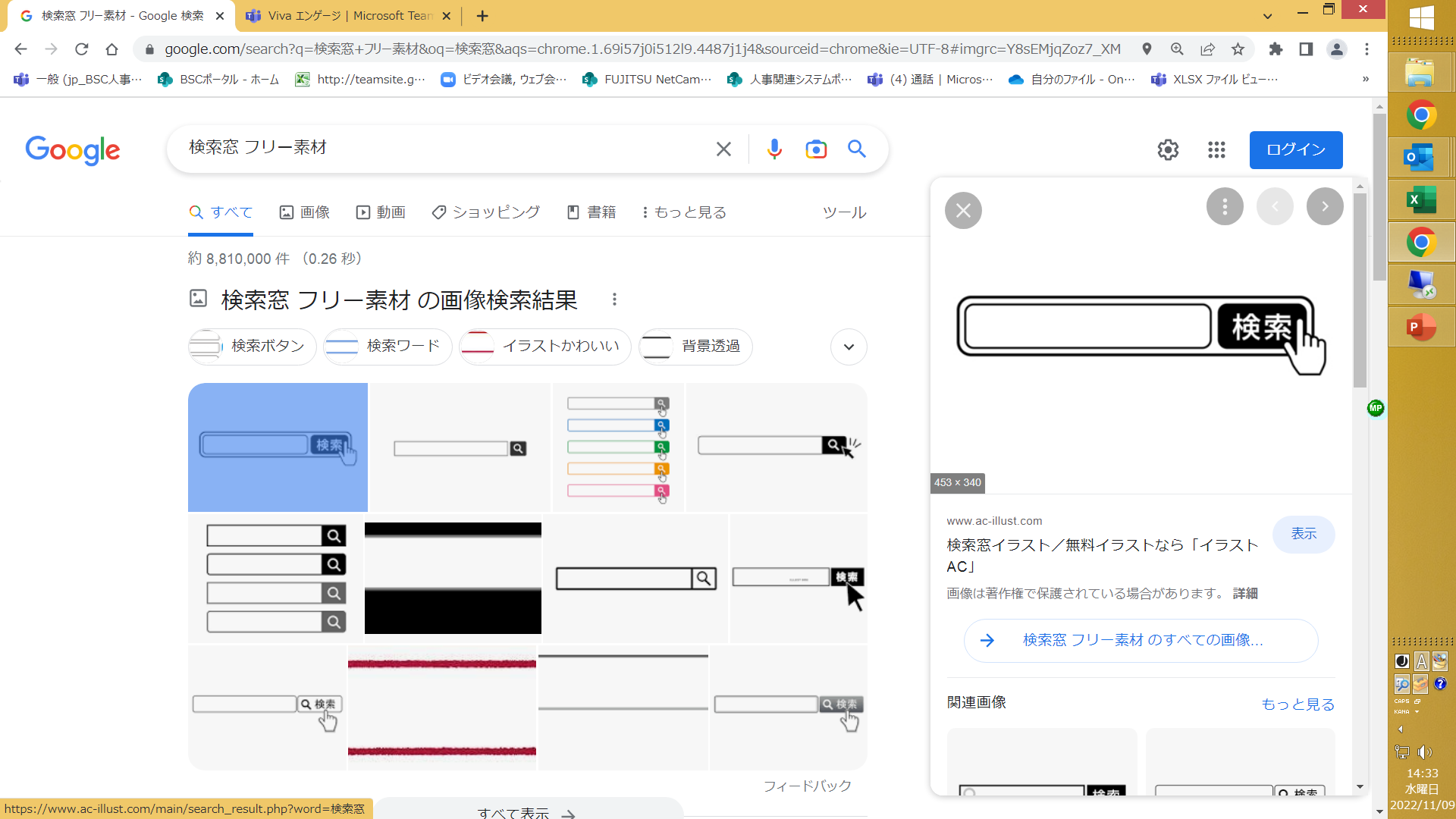 愛媛県松山市千舟町5-6-1　ひめぎん末広町ビル　富士通健康保険組合　事務サポートセンター 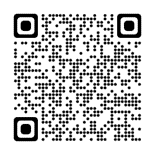 特例退職 または 任意継続担当　宛<記入例>　　　　　　　　　　　　　　　　　　　　　　　　　　　（特退・任継用）健康保険　限度額適用認定証申請書上記のとおり、申請いたします。■注意事項①前年度の市区町村民税が非課税世帯と認められた場合(被保険者が非課税であることが必須)には、当申請書ではなく、別紙『健康保険限度額適用・標準負担額減額認定申請書』をご提出ください。②70歳以上で「高齢受給者証の負担割合：2割」の健康保険証を医療機関へ提示することで、「所得区分：一般所得者」と同様の扱いとなることから、当認定証の発行申請は必要ありません。  前年度の市長村民税で非課税世帯の場合は、上記、①にならって申請ください。※高齢受給者証の負担割合が3割の方は、市町村民税が非課税であっても「所得区分：現役並みⅠ」に該当　 します。■健保記入欄　　　　　　　　　　　　　　　　　　　　　　　　　　（特退・任継用）健康保険　限度額適用認定証申請書上記のとおり、申請いたします。■注意事項①前年度の市区町村民税が非課税世帯と認められた場合(被保険者が非課税であることが必須)には、当申請書ではなく、別紙『健康保険限度額適用・標準負担額減額認定申請書』をご提出ください。②70歳以上で「高齢受給者証の負担割合：2割」の健康保険証を医療機関へ提示することで、「所得区分：一般所得者」と同様の扱いとなることから、当認定証の発行申請は必要ありません。  前年度の市長村民税で非課税世帯の場合は、上記、①にならって申請ください。　※高齢受給者証の負担割合が3割の方は、市町村民税が非課税であっても「所得区分：現役並みⅠ」に該当　 します。■健保記入欄所得区分適用区分適用区分標準報酬月額高額療養費の自己負担限度額特例退職任意継続上位所得者アア83万円以上２５２，６００円＋（総医療費－８４２，０００円）×１％上位所得者イイ53万円～79万円１６７，４００円＋（総医療費－５５８，０００円）×１％一般所得者ウウ28万円～50万円８０，１００円＋（総医療費－２６７，０００円）×１％○○一般所得者エエ26万円以下５７，６００円○低所得者低所得者オ住民税の非課税者３５，４００円○○常務理事事務局長事務局長課長担当者届出年月日届出年月日届出年月日届出年月日届出年月日常務理事事務局長事務局長課長担当者　　●●●●年　●月　●日　　●●●●年　●月　●日　　●●●●年　●月　●日　　●●●●年　●月　●日　　●●●●年　●月　●日常務理事事務局長事務局長課長担当者被保険者欄記号 － 番号記号 － 番号特例退職者医療制度特例退職者医療制度特例退職者医療制度特例退職者医療制度特例退職者医療制度特例退職者医療制度90019001900190019001－●●●●●●●●●●●●●●●●●●●●●●●●●●●●●●●●●●●●●●●●●●被保険者欄記号 － 番号記号 － 番号任意継続被保険者制度任意継続被保険者制度任意継続被保険者制度任意継続被保険者制度任意継続被保険者制度任意継続被保険者制度18511851185118511851－被保険者欄被保険者氏名被保険者氏名フリガナ　　　フジ　　ミチオフリガナ　　　フジ　　ミチオフリガナ　　　フジ　　ミチオフリガナ　　　フジ　　ミチオフリガナ　　　フジ　　ミチオフリガナ　　　フジ　　ミチオフリガナ　　　フジ　　ミチオフリガナ　　　フジ　　ミチオフリガナ　　　フジ　　ミチオフリガナ　　　フジ　　ミチオフリガナ　　　フジ　　ミチオフリガナ　　　フジ　　ミチオフリガナ　　　フジ　　ミチオ性別性別男　・　女男　・　女男　・　女被保険者欄被保険者氏名被保険者氏名富士　道男富士　道男富士　道男富士　道男富士　道男富士　道男富士　道男富士　道男富士　道男富士　道男性別性別男　・　女男　・　女男　・　女被保険者欄住　　所住　　所〒●●●ｰ●●●●　神奈川県川崎市中原区小杉町●－●－●〒●●●ｰ●●●●　神奈川県川崎市中原区小杉町●－●－●〒●●●ｰ●●●●　神奈川県川崎市中原区小杉町●－●－●〒●●●ｰ●●●●　神奈川県川崎市中原区小杉町●－●－●〒●●●ｰ●●●●　神奈川県川崎市中原区小杉町●－●－●〒●●●ｰ●●●●　神奈川県川崎市中原区小杉町●－●－●〒●●●ｰ●●●●　神奈川県川崎市中原区小杉町●－●－●〒●●●ｰ●●●●　神奈川県川崎市中原区小杉町●－●－●〒●●●ｰ●●●●　神奈川県川崎市中原区小杉町●－●－●〒●●●ｰ●●●●　神奈川県川崎市中原区小杉町●－●－●〒●●●ｰ●●●●　神奈川県川崎市中原区小杉町●－●－●〒●●●ｰ●●●●　神奈川県川崎市中原区小杉町●－●－●〒●●●ｰ●●●●　神奈川県川崎市中原区小杉町●－●－●〒●●●ｰ●●●●　神奈川県川崎市中原区小杉町●－●－●〒●●●ｰ●●●●　神奈川県川崎市中原区小杉町●－●－●〒●●●ｰ●●●●　神奈川県川崎市中原区小杉町●－●－●〒●●●ｰ●●●●　神奈川県川崎市中原区小杉町●－●－●〒●●●ｰ●●●●　神奈川県川崎市中原区小杉町●－●－●被保険者欄電話番号電話番号自宅：●●●－●●●－●●●●自宅：●●●－●●●－●●●●自宅：●●●－●●●－●●●●自宅：●●●－●●●－●●●●自宅：●●●－●●●－●●●●自宅：●●●－●●●－●●●●自宅：●●●－●●●－●●●●自宅：●●●－●●●－●●●●自宅：●●●－●●●－●●●●携帯：●●●－●●●●－●●●●携帯：●●●－●●●●－●●●●携帯：●●●－●●●●－●●●●携帯：●●●－●●●●－●●●●携帯：●●●－●●●●－●●●●携帯：●●●－●●●●－●●●●携帯：●●●－●●●●－●●●●携帯：●●●－●●●●－●●●●携帯：●●●－●●●●－●●●●■７０歳以上で、「高齢受給証負担割合が２割」の方は、申請は不要です。■７０歳以上で、「高齢受給証負担割合が２割」の方は、申請は不要です。■７０歳以上で、「高齢受給証負担割合が２割」の方は、申請は不要です。■７０歳以上で、「高齢受給証負担割合が２割」の方は、申請は不要です。■７０歳以上で、「高齢受給証負担割合が２割」の方は、申請は不要です。■７０歳以上で、「高齢受給証負担割合が２割」の方は、申請は不要です。■７０歳以上で、「高齢受給証負担割合が２割」の方は、申請は不要です。■７０歳以上で、「高齢受給証負担割合が２割」の方は、申請は不要です。■７０歳以上で、「高齢受給証負担割合が２割」の方は、申請は不要です。■７０歳以上で、「高齢受給証負担割合が２割」の方は、申請は不要です。■７０歳以上で、「高齢受給証負担割合が２割」の方は、申請は不要です。■７０歳以上で、「高齢受給証負担割合が２割」の方は、申請は不要です。■７０歳以上で、「高齢受給証負担割合が２割」の方は、申請は不要です。■７０歳以上で、「高齢受給証負担割合が２割」の方は、申請は不要です。■７０歳以上で、「高齢受給証負担割合が２割」の方は、申請は不要です。■７０歳以上で、「高齢受給証負担割合が２割」の方は、申請は不要です。■７０歳以上で、「高齢受給証負担割合が２割」の方は、申請は不要です。■７０歳以上で、「高齢受給証負担割合が２割」の方は、申請は不要です。■７０歳以上で、「高齢受給証負担割合が２割」の方は、申請は不要です。■７０歳以上で、「高齢受給証負担割合が２割」の方は、申請は不要です。■７０歳以上で、「高齢受給証負担割合が２割」の方は、申請は不要です。　 　認定証 交付対象者欄   　 　認定証 交付対象者欄   認定対象者フリガナ　　　フジ　　ミチコフリガナ　　　フジ　　ミチコフリガナ　　　フジ　　ミチコフリガナ　　　フジ　　ミチコフリガナ　　　フジ　　ミチコフリガナ　　　フジ　　ミチコフリガナ　　　フジ　　ミチコフリガナ　　　フジ　　ミチコフリガナ　　　フジ　　ミチコフリガナ　　　フジ　　ミチコフリガナ　　　フジ　　ミチコフリガナ　　　フジ　　ミチコフリガナ　　　フジ　　ミチコフリガナ　　　フジ　　ミチコ続柄　　  妻　　  妻　　  妻　 　認定証 交付対象者欄   　 　認定証 交付対象者欄   認定対象者富士　道子　　　　　富士　道子　　　　　富士　道子　　　　　富士　道子　　　　　富士　道子　　　　　富士　道子　　　　　富士　道子　　　　　富士　道子　　　　　富士　道子　　　　　富士　道子　　　　　富士　道子　　　　　富士　道子　　　　　富士　道子　　　　　富士　道子　　　　　続柄　　  妻　　  妻　　  妻　 　認定証 交付対象者欄   　 　認定証 交付対象者欄   認定対象者富士　道子　　　　　富士　道子　　　　　富士　道子　　　　　富士　道子　　　　　富士　道子　　　　　富士　道子　　　　　富士　道子　　　　　富士　道子　　　　　富士　道子　　　　　富士　道子　　　　　富士　道子　　　　　富士　道子　　　　　富士　道子　　　　　富士　道子　　　　　性別男　・　女男　・　女男　・　女　 　認定証 交付対象者欄   　 　認定証 交付対象者欄   生年月日昭和・平成令和昭和・平成令和昭和・平成令和●●年　●●月　●●日　　（年齢：　●●歳）●●年　●●月　●●日　　（年齢：　●●歳）●●年　●●月　●●日　　（年齢：　●●歳）●●年　●●月　●●日　　（年齢：　●●歳）●●年　●●月　●●日　　（年齢：　●●歳）●●年　●●月　●●日　　（年齢：　●●歳）●●年　●●月　●●日　　（年齢：　●●歳）●●年　●●月　●●日　　（年齢：　●●歳）●●年　●●月　●●日　　（年齢：　●●歳）●●年　●●月　●●日　　（年齢：　●●歳）●●年　●●月　●●日　　（年齢：　●●歳）●●年　●●月　●●日　　（年齢：　●●歳）●●年　●●月　●●日　　（年齢：　●●歳）●●年　●●月　●●日　　（年齢：　●●歳）●●年　●●月　●●日　　（年齢：　●●歳）　 　認定証 交付対象者欄   　 　認定証 交付対象者欄   使用開始月令　和●●●年●●月※原則、申請書到着月の１日が開始日となります月※原則、申請書到着月の１日が開始日となります月※原則、申請書到着月の１日が開始日となります月※原則、申請書到着月の１日が開始日となります月※原則、申請書到着月の１日が開始日となります月※原則、申請書到着月の１日が開始日となります月※原則、申請書到着月の１日が開始日となります月※原則、申請書到着月の１日が開始日となります月※原則、申請書到着月の１日が開始日となります月※原則、申請書到着月の１日が開始日となります月※原則、申請書到着月の１日が開始日となります　 　認定証 交付対象者欄   　 　認定証 交付対象者欄   入院（通院）開始日令　和●●●年　●月●●日～　　●月●●日（未定の場合は未記入可）年　●月●●日～　　●月●●日（未定の場合は未記入可）年　●月●●日～　　●月●●日（未定の場合は未記入可）年　●月●●日～　　●月●●日（未定の場合は未記入可）年　●月●●日～　　●月●●日（未定の場合は未記入可）年　●月●●日～　　●月●●日（未定の場合は未記入可）年　●月●●日～　　●月●●日（未定の場合は未記入可）年　●月●●日～　　●月●●日（未定の場合は未記入可）年　●月●●日～　　●月●●日（未定の場合は未記入可）年　●月●●日～　　●月●●日（未定の場合は未記入可）年　●月●●日～　　●月●●日（未定の場合は未記入可）年　●月●●日～　　●月●●日（未定の場合は未記入可）年　●月●●日～　　●月●●日（未定の場合は未記入可）年　●月●●日～　　●月●●日（未定の場合は未記入可）標準報酬月額年齢適用期間所得・適用区分所得・適用区分所得・適用区分標準報酬月額年齢適用期間28万円～53万円26万円以下26万円以下千円70歳未満令和　 　年 　 　月　　 日 ～令和　　 年 　　 月　　 日ウウエ千円70歳以上令和　 　年 　 　月　　 日 ～令和　　 年 　　 月　　 日現役並みⅠ現役並みⅠ常務理事事務局長事務局長課長担当者届出年月日届出年月日届出年月日届出年月日届出年月日常務理事事務局長事務局長課長担当者　　　　　　年　　　月　　　日　　　　　　年　　　月　　　日　　　　　　年　　　月　　　日　　　　　　年　　　月　　　日　　　　　　年　　　月　　　日常務理事事務局長事務局長課長担当者被保険者欄記号 － 番号記号 － 番号特例退職者医療制度特例退職者医療制度特例退職者医療制度特例退職者医療制度特例退職者医療制度特例退職者医療制度90019001900190019001－被保険者欄記号 － 番号記号 － 番号任意継続被保険者制度任意継続被保険者制度任意継続被保険者制度任意継続被保険者制度任意継続被保険者制度任意継続被保険者制度18511851185118511851－被保険者欄被保険者氏名被保険者氏名フリガナ　　　フリガナ　　　フリガナ　　　フリガナ　　　フリガナ　　　フリガナ　　　フリガナ　　　フリガナ　　　フリガナ　　　フリガナ　　　フリガナ　　　フリガナ　　　フリガナ　　　フリガナ　　　性別性別男　・　女男　・　女男　・　女被保険者欄被保険者氏名被保険者氏名性別性別男　・　女男　・　女男　・　女被保険者欄住　　所住　　所〒〒〒〒〒〒〒〒〒〒〒〒〒〒〒〒〒〒〒被保険者欄電話番号電話番号自宅：自宅：自宅：自宅：自宅：自宅：自宅：自宅：自宅：携帯：携帯：携帯：携帯：携帯：携帯：携帯：携帯：携帯：携帯：■７０歳以上で、「高齢受給証負担割合が２割」の方は、申請は不要です。■７０歳以上で、「高齢受給証負担割合が２割」の方は、申請は不要です。■７０歳以上で、「高齢受給証負担割合が２割」の方は、申請は不要です。■７０歳以上で、「高齢受給証負担割合が２割」の方は、申請は不要です。■７０歳以上で、「高齢受給証負担割合が２割」の方は、申請は不要です。■７０歳以上で、「高齢受給証負担割合が２割」の方は、申請は不要です。■７０歳以上で、「高齢受給証負担割合が２割」の方は、申請は不要です。■７０歳以上で、「高齢受給証負担割合が２割」の方は、申請は不要です。■７０歳以上で、「高齢受給証負担割合が２割」の方は、申請は不要です。■７０歳以上で、「高齢受給証負担割合が２割」の方は、申請は不要です。■７０歳以上で、「高齢受給証負担割合が２割」の方は、申請は不要です。■７０歳以上で、「高齢受給証負担割合が２割」の方は、申請は不要です。■７０歳以上で、「高齢受給証負担割合が２割」の方は、申請は不要です。■７０歳以上で、「高齢受給証負担割合が２割」の方は、申請は不要です。■７０歳以上で、「高齢受給証負担割合が２割」の方は、申請は不要です。■７０歳以上で、「高齢受給証負担割合が２割」の方は、申請は不要です。■７０歳以上で、「高齢受給証負担割合が２割」の方は、申請は不要です。■７０歳以上で、「高齢受給証負担割合が２割」の方は、申請は不要です。■７０歳以上で、「高齢受給証負担割合が２割」の方は、申請は不要です。■７０歳以上で、「高齢受給証負担割合が２割」の方は、申請は不要です。■７０歳以上で、「高齢受給証負担割合が２割」の方は、申請は不要です。■７０歳以上で、「高齢受給証負担割合が２割」の方は、申請は不要です。　 　認定証 交付対象者欄   　 　認定証 交付対象者欄   認定対象者フリガナ　　　フリガナ　　　フリガナ　　　フリガナ　　　フリガナ　　　フリガナ　　　フリガナ　　　フリガナ　　　フリガナ　　　フリガナ　　　フリガナ　　　フリガナ　　　フリガナ　　　フリガナ　　　フリガナ　　　続柄　 　認定証 交付対象者欄   　 　認定証 交付対象者欄   認定対象者続柄　 　認定証 交付対象者欄   　 　認定証 交付対象者欄   認定対象者性別男　・　女男　・　女男　・　女　 　認定証 交付対象者欄   　 　認定証 交付対象者欄   生年月日昭和・平成令和昭和・平成令和昭和・平成令和年　　　月　　　日　　（年齢：　　　歳）年　　　月　　　日　　（年齢：　　　歳）年　　　月　　　日　　（年齢：　　　歳）年　　　月　　　日　　（年齢：　　　歳）年　　　月　　　日　　（年齢：　　　歳）年　　　月　　　日　　（年齢：　　　歳）年　　　月　　　日　　（年齢：　　　歳）年　　　月　　　日　　（年齢：　　　歳）年　　　月　　　日　　（年齢：　　　歳）年　　　月　　　日　　（年齢：　　　歳）年　　　月　　　日　　（年齢：　　　歳）年　　　月　　　日　　（年齢：　　　歳）年　　　月　　　日　　（年齢：　　　歳）年　　　月　　　日　　（年齢：　　　歳）年　　　月　　　日　　（年齢：　　　歳）年　　　月　　　日　　（年齢：　　　歳）　 　認定証 交付対象者欄   　 　認定証 交付対象者欄   使用開始月令　和年月※原則、申請書到着月の１日が開始日となります月※原則、申請書到着月の１日が開始日となります月※原則、申請書到着月の１日が開始日となります月※原則、申請書到着月の１日が開始日となります月※原則、申請書到着月の１日が開始日となります月※原則、申請書到着月の１日が開始日となります月※原則、申請書到着月の１日が開始日となります月※原則、申請書到着月の１日が開始日となります月※原則、申請書到着月の１日が開始日となります月※原則、申請書到着月の１日が開始日となります月※原則、申請書到着月の１日が開始日となります月※原則、申請書到着月の１日が開始日となります　 　認定証 交付対象者欄   　 　認定証 交付対象者欄   入院（通院）開始日令　和年　　月　　日～　　　月　　日（未定の場合は未記入可）年　　月　　日～　　　月　　日（未定の場合は未記入可）年　　月　　日～　　　月　　日（未定の場合は未記入可）年　　月　　日～　　　月　　日（未定の場合は未記入可）年　　月　　日～　　　月　　日（未定の場合は未記入可）年　　月　　日～　　　月　　日（未定の場合は未記入可）年　　月　　日～　　　月　　日（未定の場合は未記入可）年　　月　　日～　　　月　　日（未定の場合は未記入可）年　　月　　日～　　　月　　日（未定の場合は未記入可）年　　月　　日～　　　月　　日（未定の場合は未記入可）年　　月　　日～　　　月　　日（未定の場合は未記入可）年　　月　　日～　　　月　　日（未定の場合は未記入可）年　　月　　日～　　　月　　日（未定の場合は未記入可）年　　月　　日～　　　月　　日（未定の場合は未記入可）年　　月　　日～　　　月　　日（未定の場合は未記入可）標準報酬月額年齢適用期間所得･適用区分所得･適用区分所得･適用区分標準報酬月額年齢適用期間28万円～50万円26万円以下26万円以下千円70歳未満令和　 　年 　 　月　　 日 ～令和　　 年 　　 月　　 日ウウエ千円70歳以上令和　 　年 　 　月　　 日 ～令和　　 年 　　 月　　 日現役並みⅠ現役並みⅠ